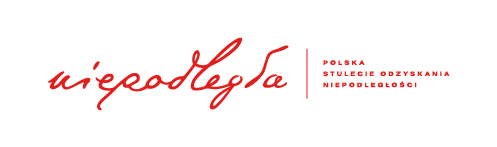 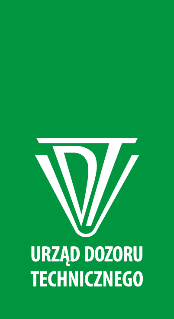 Warszawa, dnia 18.10.2019r.Odpowiedzi na pytania dotyczy:  postępowania o udzielenie zamówienia publicznego na „ Dostawę oleju opałowego lekkiego do  zbiorników kotłowni w budynku Oddziału Urzędu Dozoru Technicznego w Krakowie przy ul. Rydla 50” – ID postępowania 263754Zamawiający, tj. Urząd Dozoru Technicznego, ul. Szczęśliwicka 34, 02-353 Warszawa udziela odpowiedzi na pytania , w zakresie opisanym poniżej:Wykonawca wnosi o:Pytanie nr 1:Udzielenie informacji, czy przedłożenie przez Wykonawcę ogólnodostępnego wydruku cenowego ze strony internetowej producenta spełnia warunki Zamawiającego opisane w § 3 ust. 3 i § 4 projektu umowy.Odpowiedź: Przedłożenie przez Wykonawcę ogólnodostępnego wydruku cenowego ze strony internetowej producenta spełnia warunki Zamawiającego opisane w § 3 ust. 3 i § 4 projektu umowy.Pytanie nr 2:Modyfikację brzmienia § 4 ust. 3 projektu umowy.Z racji braku możliwości powzięcia informacji o dacie otrzymania faktury przez Zamawiającego oraz brakiem możliwości wprowadzenia do systemu księgowego Wykonawcy terminu płatności faktury w brzmieniu zaproponowanym przez Zamawiającego, a przez to brakiem możliwości automatycznej weryfikacji dochowania terminu płatności, co może wiązać się z błędnym naliczeniem odsetek za nieterminową wpłatę, proponujemy następujące brzmienie § 5 ust. 6 wzoru umowy: „Strony ustalają, iż płatność za  dostarczony olej będzie odbywać się na podstawie wystawionej faktury VAT każdorazowo po dostawie oleju, w terminie 28 dni kalendarzowych od daty wystawienia  faktury.”.Odpowiedź:Zamawiający nie wyraża zgody na zaproponowaną zmianę.Pytanie nr 3:Informację, czy Zamawiający obniży kary opisane w § 7 ust. 1 projektu umowy do wysokości:0,1% wartości opóźnionej dostawy brutto – w przypadku opóźnieniu w realizacji dostawy.3% wartości brutto umowy – w przypadku odstąpienia od umowy przez Zamawiającego z winy Dostawcy lub odstąpienie od umowy lub jej części przez Dostawcę z jego winy.Odpowiedź:Zamawiający nie wyraża zgody na zaproponowane zmiany.Pytanie nr 4:Modyfikację § 8 ust. 2 projektu umowy do następującej postaci:„W przypadku braku zapłaty przez Zamawiającego ceny sprzedaży towaru za dwie dostawy Dostawca ma prawo wstrzymać kolejną dostawę towaru do czasu otrzymania zapłaty. Niezależnie od uprawnienia, o którym mowa w poprzednim zdaniu Dostawca ma prawo, po uprzednim wystosowaniu do Zamawiającego wezwania do zapłaty, rozwiązać umowę ze skutkiem natychmiastowym bez zachowania okresu wypowiedzenia. Takie zachowanie Dostawcy nie będzie traktowane jako niewykonanie lub nienależyte wykonanie umowy”.Odpowiedź:Zamawiający nie wyraża zgody na zaproponowane zmiany.Pytanie nr 5:Biorąc pod uwagę, iż zgodnie z obowiązującymi przepisami ustawy z dnia 6 grudnia 2008 roku o podatku akcyzowym (tekst jednolity Dz. U. z 2019 r. poz. 864 z późn. zm.) objęcie dostaw oleju opałowego tzw. obniżoną stawką podatku akcyzowego jest możliwe jedynie przy zachowaniu przez dostawcę pewnych wymogów formalnych (m.in. legitymowanie się stosownymi oświadczeniami składanymi przez nabywcę, rejestracja nabywcy jako podmiot zużywający, rejestracja urządzenia grzewczego przez nabywcę, złożenie oświadczenia opałowego w wersji elektronicznej przez nabywcę, czynności związane  z zamknięciem zgłoszeń przewozu towarów przez nabywcę), wnosimy o wprowadzenie do projektu umowy punktu w brzmieniu wskazanym poniżej; brak poniższej deklaracji zamawiającego w umowie może skutkować koniecznością naliczenia podatku akcyzowego w podstawowej stawce; poniższa propozycja jest również spowodowana faktem, iż w dniu 9 sierpnia 2019 roku Prezydent RP podpisał nowelizację przepisów ustawy z dnia 9 marca 2017 roku o systemie monitorowania drogowego i kolejowego przewozu towarów (ustawa z dnia 19 lipca 2019 roku o zmianie ustawy o systemie monitorowania drogowego i kolejowego przewozu towarów oraz niektórych innych ustaw), których celem jest objęcie dostaw oleju opałowego systemem monitorowania towarów, co wiązać się będzie                               z koniecznością dopełnienia zarówno przez dostawcę jak i odbiorcę szeregu obowiązków. Zwracamy uwagę, że postanowienia tego aktu będą regulowały także dostawy oleju opałowego będące przedmiotem niniejszego postępowania. W związku z powyższym wnosimy o wprowadzenie do umowy następującego postanowienia:„Zamawiający zobowiązuje się do dokonywania każdocześnie wymaganych przez prawo czynności związanych          z dostawą towaru, w szczególności pozwalających na zastosowanie do dostawy sprzedawanego towaru (olej opałowy) preferencyjnych (obniżonych) stawek podatkowych. W przypadku niewykonania lub nienależytego wykonania zobowiązania, o którym mowa w zdaniu pierwszym Zamawiający zobowiązuje się zrekompensować (pokryć) Dostawcy równowartość kosztów, sankcji, kar i obciążeń (w tym podatków) obciążających Dostawcę na skutek niewykonania lub nienależytego wykonania przez Zamawiającego zobowiązania, o którym mowa w zdaniu pierwszym.”.Odpowiedź:Zamawiający modyfikuje istotne postanowienia umowne dodając w § 3 ust. 9, który otrzymuje brzmienie:Zamawiający zobowiązuje się do dokonywania każdocześnie wymaganych przez prawo czynności związanych           z dostawą towaru, w szczególności pozwalających na zastosowanie do dostawy sprzedawanego towaru obniżonych stawek podatkowych.